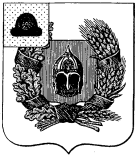 Совет депутатов Александро-Невского городского поселения Александро-Невского муниципального районаРязанской областиР Е Ш Е Н И Е Об утверждении  плана работы Совета депутатов Александро-Невского городского поселения на 2020 год                    Рассмотрев проект  плана работы Совета депутатов Александро-Невского городского поселения Александро-Невского муниципального района Рязанской области на 2020 год, Совет депутатов Александро-Невского городского поселения Александро-Невского муниципального района Рязанской области  РЕШИЛ:                     1. Утвердить  план работы Совета  депутатов Александро-Невского городского поселения Александро-Невского муниципального района Рязанской области на 2020 год   (прилагается).                   2. Настоящее решение вступает в силу  со дня его принятия.Глава Александро-Невского городскогопоселения, председатель Совета депутатовАлександро-Невского городского поселения                               В.А. Ушакова                                                                                                                                Утверждено:Решением Совета депутатовАлександро-Невского городского поселенияот 23.03.2020 года № 129от  24 марта 2020 г.               р.п. Александро-Невский       № 129№Наименование мероприятий, задачиСрок исполненияОтветственный исполнитель1234Раздел I. Организационные вопросыРаздел I. Организационные вопросыРаздел I. Организационные вопросыРаздел I. Организационные вопросы1.1.Отчет главы администрации городского поселения о проделанной работе за 2019 год27 февраляБлохина Е.В.1.2Подготовка материалов к заседанию Совета депутатовв течение годаУшакова В.А.Шлыкова А.А.Шкурлатова Т.О.1.3Обеспечение деятельности Совета депутатов нормативно-правовой базойв течение годаУшакова В.А.Шлыкова А.А.Шкурлатова Т.О.1.4Публикация в Информационном бюллетене Александро-Невского городского поселения (обнародование  и размещение в сети интернет) решений  Совета депутатовв течение годаУшакова В.А.Фетюкова С.В.1.5Проведение публичных слушаний по решениям Совета депутатовв течение годаУшакова В.А.Блохина Е.В.Шлыкова А.А.1.6Проведение встреч с избирателями городского поселенияв течение года (по отдельному плану)депутаты Совета депутатов1.7Рассмотрение обращений гражданпостоянно(по мере поступления)председатели постоянных комиссий, депутаты Совета депутатов1.8Участие депутатов в общественных и праздничных мероприятиях, проводимых на территории городского поселенияв течение годадепутаты Совета депутатов1.9О принятии мер по защите населения и территории от чрезвычайных ситуаций, обеспечению пожарной безопасности и безопасности людей на водных объектах на территории городского поселенияв течение годаБлохина Е.В.Антонова М.В.Сугакова Е.А.1.10О готовности организаций и учреждений, расположенных на территории городского поселения, к началу отопительного сезонасентябрьБлохина Е.В.Антонова М.В.Раздел II. Нормотворческая деятельностьРаздел II. Нормотворческая деятельностьРаздел II. Нормотворческая деятельностьРаздел II. Нормотворческая деятельность2.1Проведение очередных заседаний Совета депутатовне реже 1 раза в 3 месяцаУшакова В.А.Сугакова Е.А.2.2Проведение внеочередных заседаний Совета депутатовпо инициативе председателя Совета депутатов, главы городского поселения, не менее трети от числа избранных депутатовУшакова В.А.Вычикова Е.В.Сугакова Е.А.2.3Проведение заседаний постоянных комиссий Совета депутатовпо мере необходимостипредседатели постоянных комиссий2.4Разработка и утверждение Плана работы Совета депутатов на 2020 годдекабрь 2019 - январь 2020 годаУшакова В.А.Сугакова Е.А.2.5Утверждение отчета об исполнении бюджета 2019 года апрель Совет депутатов Александро-Невского городского поселения2.6Рассмотрение проекта и утверждение бюджета на 2021 годIV кварталСовет депутатов Александро-Невского городского поселения2.7Рассмотрение и внесение изменений в бюджет 2020 годав течение годаСовет депутатов Александро-Невского городского поселения2.8Внесение изменений и дополнений в Устав муниципального образования – Александро-Невское городское поселение, Положение о муниципальной службепо мере необходимостиУшакова В.А.Фетюкова С.В.2.9Разработка и принятие нормативных правовых актов по мере необходимостиУшакова В.А.Шкурлатова Т.О.Шлыкова А.А.2.10Внесение изменений в нормативные правовые акты Совета депутатов с целью приведения в соответствие с действующим законодательствомпо мере необходимостиУшакова В.А.Шкурлатова Т.О.Шлыкова А.А.2.11Разработка нормативных правовых актов по видам муниципального контроля и органам местного самоуправления, уполномоченным на их осуществлениеI квартал 2020 годаСовет депутатов Александро-Невского городского поселения2.12Внесение изменений в нормативно-правовые акты Совета депутатов, затрагивающие вопросы муниципальной службы1-ое полугодие 2020 годаУшакова В.А.Шкурлатова Т.О.Шлыкова А.А.Раздел III. Вопросы, планируемые к рассмотрению на заседаниях Совета депутатов Александро-Невского городского поселенияРаздел III. Вопросы, планируемые к рассмотрению на заседаниях Совета депутатов Александро-Невского городского поселенияРаздел III. Вопросы, планируемые к рассмотрению на заседаниях Совета депутатов Александро-Невского городского поселенияРаздел III. Вопросы, планируемые к рассмотрению на заседаниях Совета депутатов Александро-Невского городского поселения3.1Рассмотрение информации об исполнении бюджета муниципального образования – Александро-Невское городское поселениеежеквартальноАдминистрация Александро-Невского городского поселения